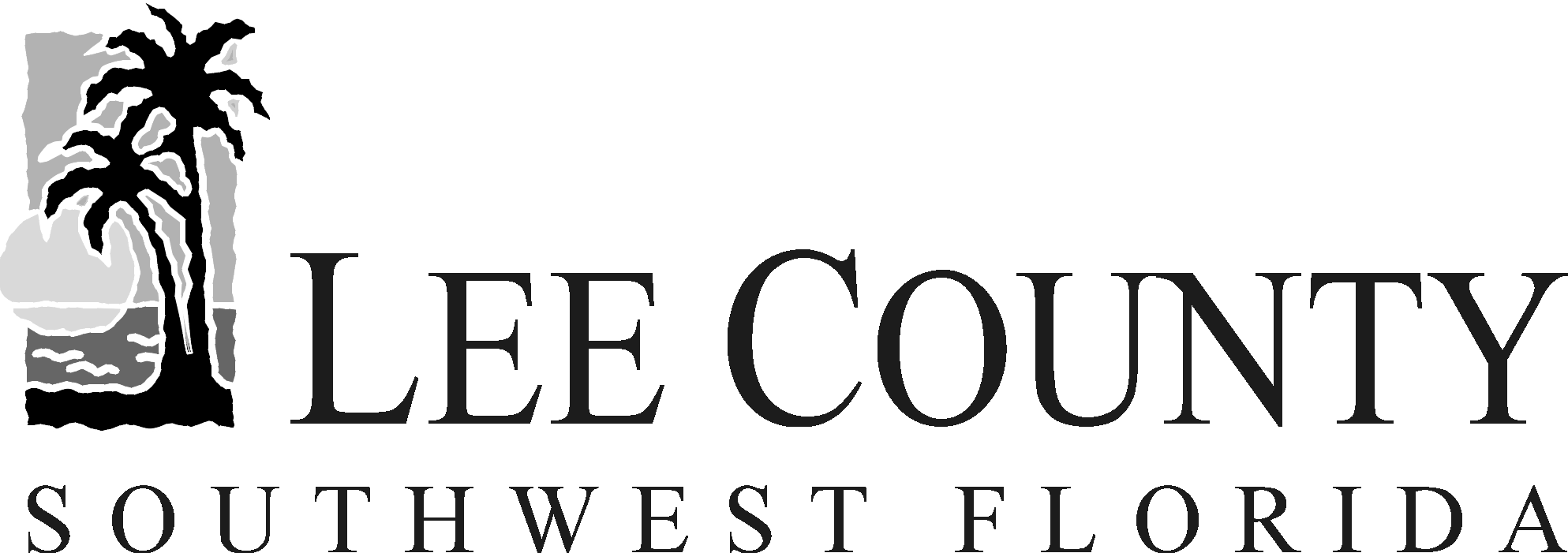 OWNER SURRENDER RELEASE FORMOwner’s Name: 						Co-owner’s Name: 					Address: 							 City: 			 State: 		 Zip: 		Birth Date (M/D/Y): 		    Home Phone #: 				  Cell #: 				Work Phone #: 			   Driver’s License No.: 				 State Issued: 		Reason for Surrender:  												Pet’s Name: 				   Breed: 				  Age: 		  Birth Date: 		                   Color: 	 	     Sex: 	      Spayed or Neutered: 		Veterinarian: 				 Date of Last Rabies Vaccination: 		  Additional Pets Surrendered: 	 (if yes, see Attachment “A”) Please List Any Medical History, Conditions and Medications: 																																					Years You Owned Pet: 	 Where Did You Get Your Pet: 			Any Obedience Training: 	Is your pet house trained? 			YES	NO	Comments________________________________Is your pet destructive when left alone?	YES	NO	Comments________________________________Is your pet friendly with children?		YES	NO	Comments________________________________Is your pet friendly with dogs?		YES	NO	Comments________________________________Is your pet friendly with cats?			YES	NO	Comments________________________________Is your pet toy or food aggressive?		YES	NO	Comments________________________________Additional Comments: _______________________________________________________________________________________________________________________________________________________________PLEASE VERIFY YOU READ AND UNDERSTAND THE FOLLOWING BY PLACING YOUR INITIALS ON EACH ITEM:_____1.	I certify I am the legal owner of this animal or the authorized agent of the legal owner of this animal._____2.	I understand I am relinquishing all rights to this animal(s) immediately to Lee County Domestic Animal Services and that I do not have the right to reclaim this animal as its owner once released._____3.	I expressly agree that Lee County Animal Services (including its officers and employees) will not incur any obligation to me whatsoever for the disposition of the animal.               _____4.	I understand that Lee County Domestic Animal Services will make every effort to place my animal into an approved, loving home but cannot guarantee adoption._____5.	I certify my animal has not bitten or scratched anyone within the last ten (10) days and is not the subject of a bite case or dangerous animal investigation.I understand that any and all ownership and property rights have been relinquished by signing this document. It is expressly agreed that Lee County, including its officers or employees, will not incur any obligation to me whatsoever for the disposition.Owner’s Signature			Date			Co-Owner’s Signature		Date